№Наименование мероприятияДата проведения Ответственный Примечание1В рамках празднования Дня Славянской письменности и культуры, была организована выставка культурного наследия двух славянских культур - Украины и России.  23.05.2021Шешукова О.ВУсть-Ницинский  ДК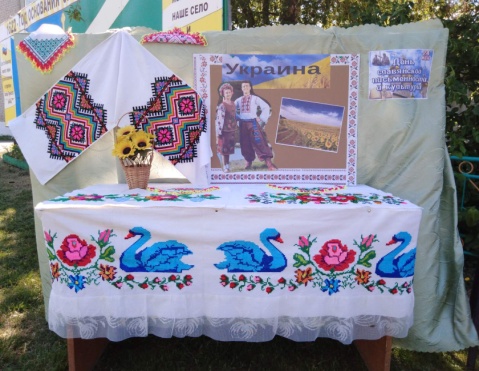 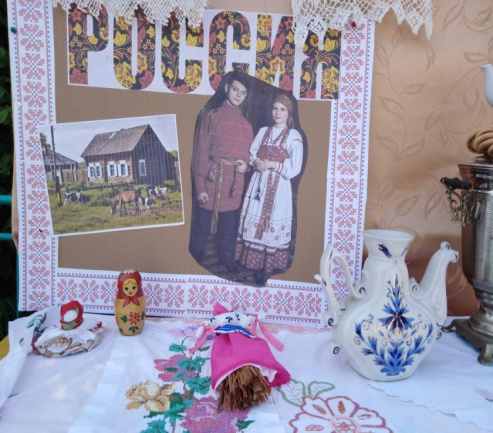 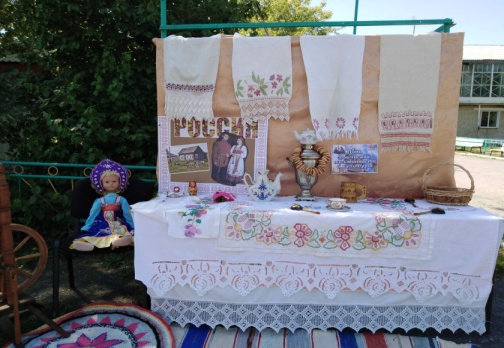 2.Познавательная программа « День славянской письменности»24.05.2021Кондрабаева О.ИУсть-Ницинский  ДК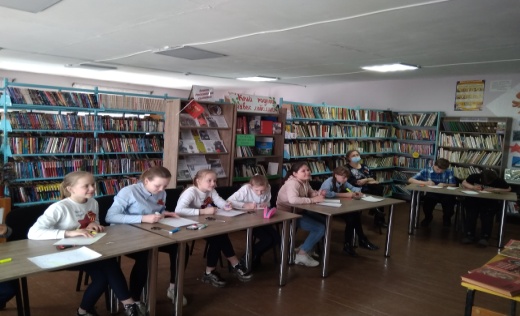 3.Выставка детского творчества дпи « Декупаж»24.05.2021Лукина Т.НУсть-Ницинский  ДК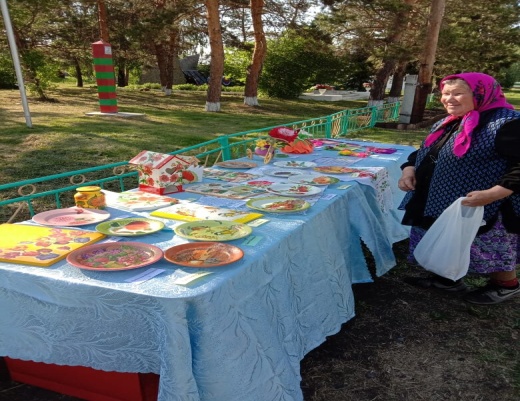 